WWT INTERNATIONAL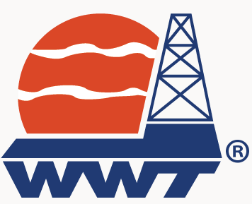 Silencer Well Data Sheet: Input Questionnaire for AnalysisPlease fill out as much as possible and send to: engineering@wwtco.com  Revised June 2023General Information:General Information:General Information:General Information:General Information:Company:Date:Field:Well Name:Rig:Location:Dock:Dock Tel:Rig Contact Information:Rig Contact Information:Rig Contact Information:Engineering Contact Information:Engineering Contact Information:Name:Name:Phone:Phone:Email:Email:Concerns:Concerns:Concerns:Concerns: MWD Failures Stick Slip Bit Wear BHA Vibration Directional Control Bit Whirl/Tilt RSS/Motor Wear Torque Other:       Other:       Other:       Other:      Parameters:Parameters:Parameters:Parameters:Parameters:Parameters:Hole Size/Bit Diameter:Hole Size/Bit Diameter:Current Depth (MD):Bottomhole Temp:Bottomhole Temp:Average Bit Run length:Formation:Formation:Proposed Well TD (MD):Please Provide Attachments: Please Provide Attachments: Please Provide Attachments: Please Provide Attachments: Please Provide Attachments: BHA SheetBHA SheetBHA SheetBHA SheetWellbore Schematic or Casing InformationWellbore Schematic or Casing InformationWellbore Schematic or Casing InformationWellbore Schematic or Casing InformationPlanned and/or As Drilled SurveysPlanned and/or As Drilled SurveysPlanned and/or As Drilled SurveysPlanned and/or As Drilled SurveysAdditional Remarks/Comments: